Västanfors IF Bandyklubb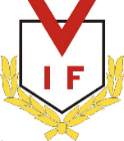 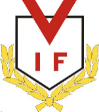 Aktivitetsavgift och medlemsavgift för bandysäsongen 2022-2023Obligatorisk Aktivitetsavgift och medlemsavgift för deltagande Västanfors IF Bandylag under säsongen 2022-2023, skall betalas enl. nedanstående taxa fastställt av VIF B årsmöte 2022 Vid fler barn från samma familj som spelar i VIF B olika ungdomslag reduceras aktivitetsavgiften med 50% för barn 2 och3Spelarens Namn fullständiga personnummer (ÅÅÅÅ MM DD-XXXX)Och vilket lag de tillhör skall finnas med vid inbetalning.Vid familjemedlemskap skall namn på samtliga familjemedlemmar anges.	Betalning kan göras till VIF:s Bankgiro 5305-4888Via din internetbank Via swish till 		               123 197 86 26Med nedanstående inbetalningskort	Inbetalning BANKGIRO	Inbetalning/Girering AVIMeddelande BetalningsmottagareMeddelande BetalningsmottagareMeddelande BetalningsmottagareMeddelande BetalningsmottagareNamn pers.no på spelare och familjemedlemmar vid familjemedlemskapNamn pers.no på spelare och familjemedlemmar vid familjemedlemskapNamn pers.no på spelare och familjemedlemmar vid familjemedlemskapNamn pers.no på spelare och familjemedlemmar vid familjemedlemskapAvsändare (namn och postadress)Avsändare (namn och postadress)Avsändare (namn och postadress)Avsändare (namn och postadress)BetalningsmottagareVästanfors IF BandyklubbBetalningsmottagareVästanfors IF BandyklubbAvsändare (namn och postadress)Avsändare (namn och postadress)Avsändare (namn och postadress)Avsändare (namn och postadress)Inbetalnings avgift(ifylls av banken)Belopp KronorBelopp KronorBelopp KronorBelopp KronorÖreÖreTill Bankgironr5305-4888Till Bankgironr5305-4888Till Bankgironr5305-4888Till Bankgironr5305-4888